Name_____________________________________Date_______________________Block_________________Industries of the US ChartFor each of the industries listed below, complete the chart with: a description of the industry, the city, state, and region each industry is located.Reflection QuestionsExplain which industry you feel had the greatest impact on the development of the United States. Imagine you must work in one of the industries (no child labor laws!) which one would you choose and why?Are most industries concentrated in a certain region? If so, explain your answer.IndustryWhere is this industry located?Why was this industry important to the growth of the US? (be sure to use complete sentences in your answer).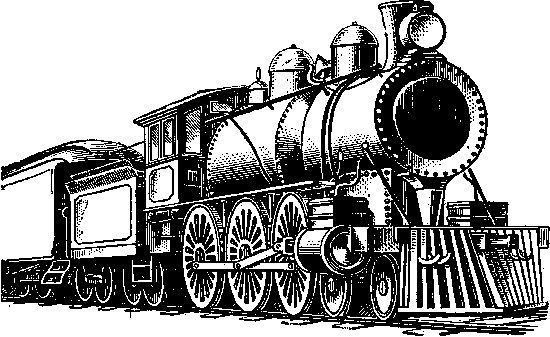 Industry: ______________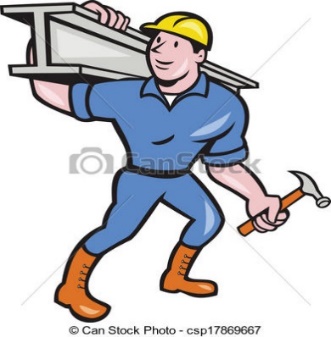 Industry: ______________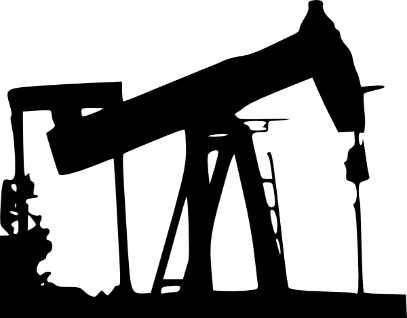 Industry: ______________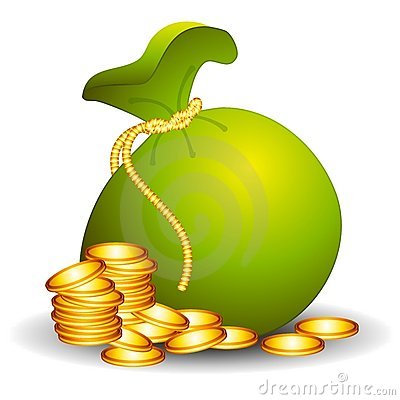 Industry: ______________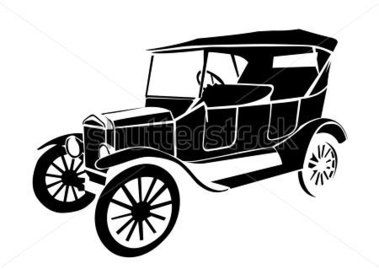 Industry: ______________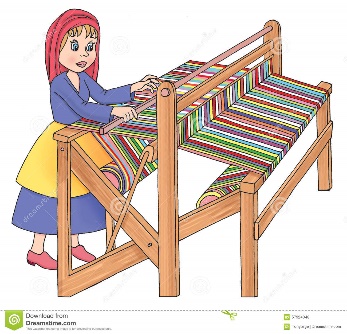 Industry: ______________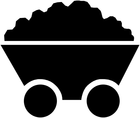 Industry: ______________